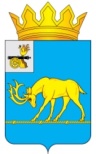 МУНИЦИПАЛЬНОЕ ОБРАЗОВАНИЕ «ТЕМКИНСКИЙ РАЙОН» СМОЛЕНСКОЙ ОБЛАСТИТЕМКИНСКИЙ РАЙОННЫЙ СОВЕТ ДЕПУТАТОВР Е Ш Е Н И Еот 25 февраля 2022 года                                                                                           № 14О признании утратившим силу решения Темкинского районного Совета депутатов от 26.07.2013 года №70 «Об утверждении порядка предоставления земельных участков, государственная собственность на которые не разграничена, а также находящихся в собственности муниципального образования «Темкинский район» Смоленской области отдельным категориям граждан на территории муниципального образования «Темкинский район» Смоленской области»Рассмотрев ходатайство Администрации муниципального образования «Темкинский район» Смоленской области, в соответствии с областным законом  от 28.09.2012 года №66-з «О предоставлении земельных участков отдельным категориям граждан на территории Смоленской области», Уставом муниципального образования «Темкинский район» Смоленской области (новая редакция) (с изменениями), решением  постоянной комиссии по законности и правопорядку, Темкинский районный Совет депутатов  р е ш и л:1. Признать утратившим силу решение Темкинского районного Совета депутатов от 26.07.2013 года №70 «Об утверждении порядка предоставления земельных участков, государственная собственность на которые не разграничена, а также находящихся в собственности муниципального образования «Темкинский район» Смоленской области отдельным категориям граждан на территории муниципального образования «Темкинский район» Смоленской области».2. Настоящее решение вступает в силу со дня обнародования и подлежит  размещению на официальном  сайте в информационно-телекоммуникационной сети «Интернет». 3. Контроль за исполнением настоящего решения возложить   на постоянную комиссию по законности и правопорядку                                              (председатель А.Ф. Горностаева).  Глава муниципального образования «Темкинский район»   Смоленской   областиПредседатель    Темкинского         районного   Совета   депутатовС.А. ГуляевЛ.Ю. Терёхина